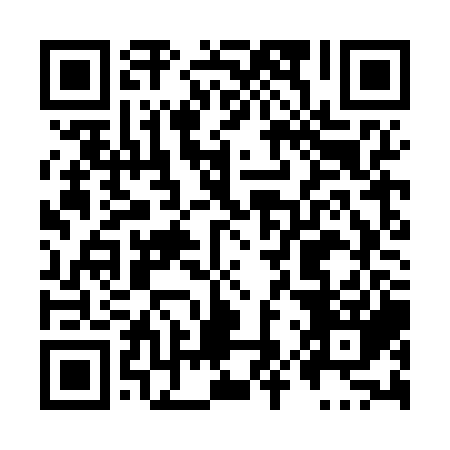 Ramadan times for Cupids Crossing, Newfoundland and Labrador, CanadaMon 11 Mar 2024 - Wed 10 Apr 2024High Latitude Method: Angle Based RulePrayer Calculation Method: Islamic Society of North AmericaAsar Calculation Method: HanafiPrayer times provided by https://www.salahtimes.comDateDayFajrSuhurSunriseDhuhrAsrIftarMaghribIsha11Mon5:595:597:231:135:127:037:038:2812Tue5:575:577:211:135:137:057:058:2913Wed5:555:557:191:125:157:067:068:3114Thu5:535:537:171:125:167:087:088:3215Fri5:505:507:151:125:177:097:098:3416Sat5:485:487:131:115:187:117:118:3617Sun5:465:467:111:115:197:127:128:3718Mon5:445:447:091:115:207:147:148:3919Tue5:425:427:071:115:227:157:158:4020Wed5:405:407:051:105:237:167:168:4221Thu5:385:387:031:105:247:187:188:4322Fri5:355:357:011:105:257:197:198:4523Sat5:335:336:591:095:267:217:218:4724Sun5:315:316:571:095:277:227:228:4825Mon5:295:296:551:095:287:247:248:5026Tue5:275:276:531:085:297:257:258:5127Wed5:245:246:511:085:307:267:268:5328Thu5:225:226:491:085:317:287:288:5529Fri5:205:206:471:085:327:297:298:5630Sat5:185:186:451:075:337:317:318:5831Sun5:155:156:431:075:347:327:329:001Mon5:135:136:411:075:357:347:349:012Tue5:115:116:391:065:367:357:359:033Wed5:085:086:371:065:377:367:369:054Thu5:065:066:351:065:387:387:389:075Fri5:045:046:331:065:397:397:399:086Sat5:025:026:311:055:407:417:419:107Sun4:594:596:291:055:417:427:429:128Mon4:574:576:271:055:427:437:439:149Tue4:554:556:251:045:437:457:459:1510Wed4:524:526:231:045:447:467:469:17